SPOJI LJETNO VOĆE I NJEGOVO IME!							MARELICE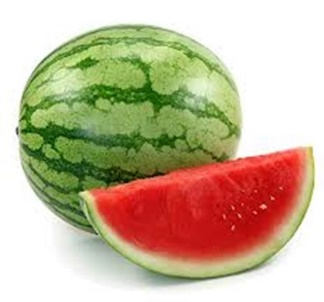 								BRESKVE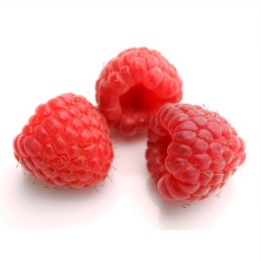 							LUBENICA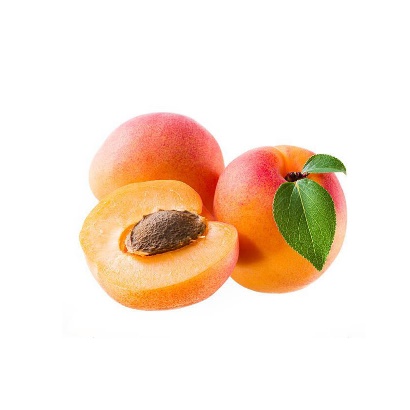 								DINJA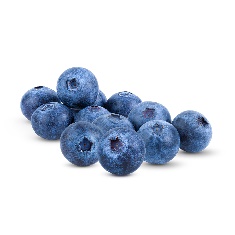 							MALINE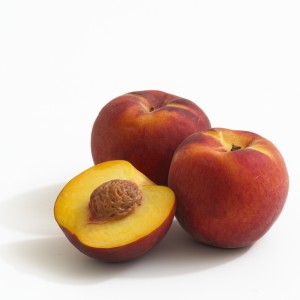 							BOROVNICE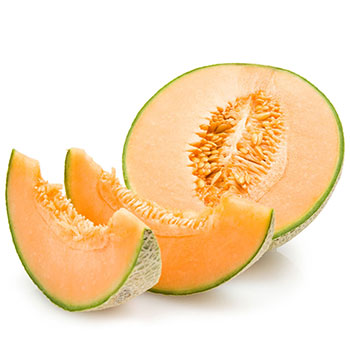 